Supplementary Fig. 16. Funnel chart of the total included decompensated and compensated hepatitis C cirrhosis studies. The funnel chart is roughly symmetrical, indicating that there was no publication bias.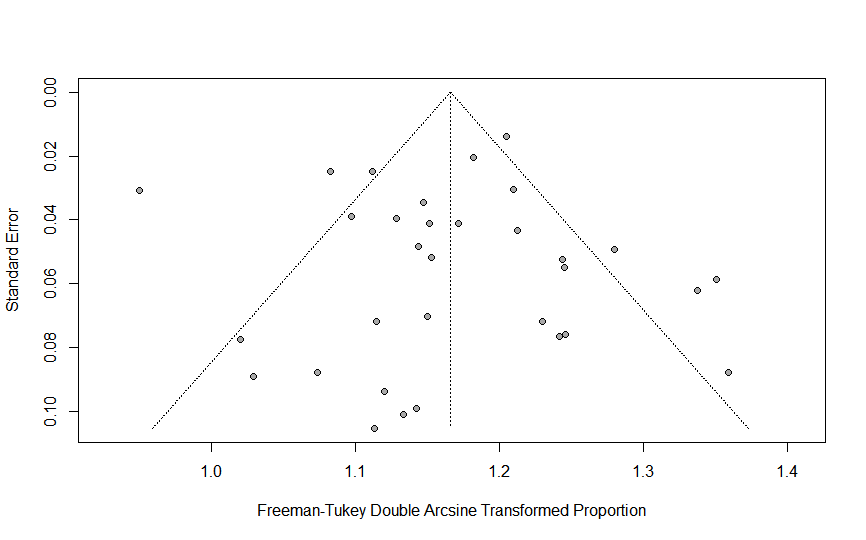 